の　　　　　　からなをんでめをしましょう！Q1　　　　　　　　　　　　　　　　　　とは、いが「います」、くが「きます」とにすることです。（）でもはします。☛P９　をチェックQ２　　　　　　　　　　　　　　　　　　　とは、のやをにめたもの（ルール）です。　　　　　　　　　　　　　　　　　　　　　　　　　　　　　　　☛P９ をチェックQ３　は、に、　　　　　　で、　　　　　　を、１、のをめてわなければなりません。　　　　　　　　　　　　　　　☛P1１をチェックQ４　のは、で、1　　　　（をく）、1のは　　　　　　（をく）とめられています。　　　　　　　　　　　　　　　　　　　　　　　　　　　　　　　　　　　　　　　　　　☛P1３をチェックQ５　は、をえていたに　　　　　　　　のをわなければなりません。　　　　　　　☛P1５をチェックQ６　われたからして　　　　かき、の８したには、　　　　のがえられます。☛P1７をチェックQ７　パワーハラスメントは、やからだけではなく、　　　　　　や、いているからのハラスメントもまれる。　　　　　　　　☛P１９をチェックQ8　とは、　　　　　　がに　　　　　　　をめさせることです。☛P２１をチェックQ９　　　　　　　　　　　　　　　　は、いつでもすることができます。の　　　　　　　がなければできないというものではありません。　　　☛P２１をチェックQ１０　　　　　　　　　　　　　　　　は、、のではできません。☛P２１をチェック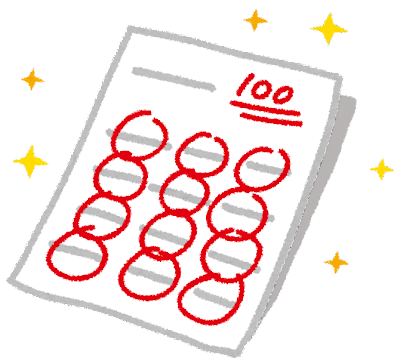    コラム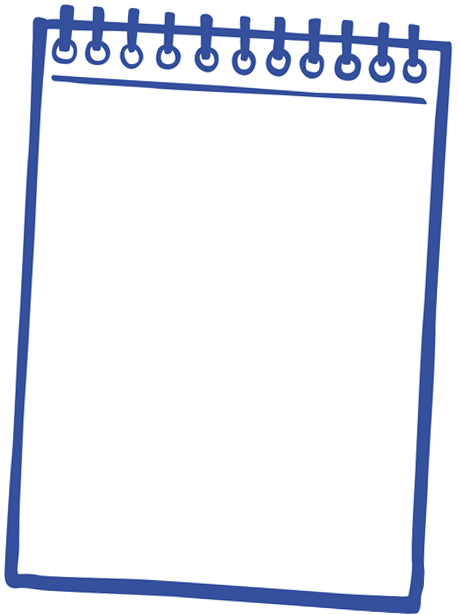 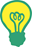 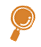 Q1　  　　　　Q2　  　　Q3　  、　　Q4　  ８、４０　　Q5　  ２、５　　Q6　  ６、１０　　Q7　  　　Q8　  、　　Q9　  のめのない、　　Q10 　のめのある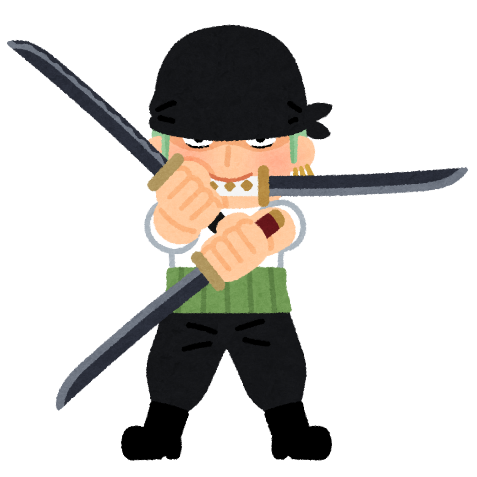 　いずれのもはです。◆　　（センター）　　どこにをいていいのかからないとき、したい、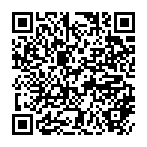 にったことがあれば、まずはこちらにごください！９：００～１８：００　　は２０：００までＴＥＬ：06-6946-2600　（しくはへ）　　http://www.pref.osaka.lg.jp/rodokankyo/index.html◆　コーナー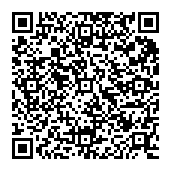 　　にするあらゆるののをしています。　　（、、いじめ・がらせなど）　　９：００～１７：００　は１８：００までＴＥＬ　0120-939-009　／　06‐7660‐0072  https://jsite.mhlw.go.jp/osaka-roudoukyoku/roudoukyoku/kanren_shisetsu/corner.html◆ハローワーク（）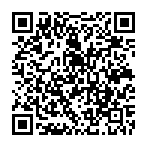 　　、・、のあっせん、　　の（し、、など）　 https://jsite.mhlw.go.jp/osaka-hellowork/◆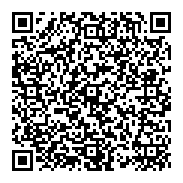 　 、、のとのなどについての（りまること）、、にづく、などのをっています。https://jsite.mhlw.go.jp/osaka-roudoukyoku/hourei_seido_tetsuzuki/roudoukijun_keiyaku/list.html◆　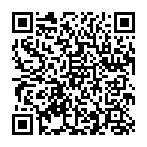 　　、にするおいわせです。https://www.nenkin.go.jp/section/soudan/osaka/◆（けんぽ）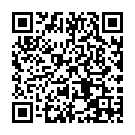 　　、にするおいわせです。　　https://www.kyoukaikenpo.or.jp/shibu/osaka/◆センター　　がいにするなリハビリテーションサービ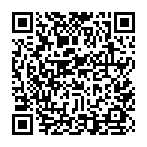 　　スやにする、のへの・をっています。　　https://www.jeed.or.jp/location/chiiki/osaka/◆・センター　　におけるをるために、び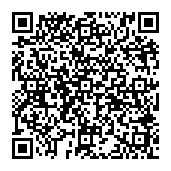 　 のをっています。また、のをとするがいのある　　にして、のや、と　　をり、から・にるまでの・　　・そののをっています。https://www.pref.osaka.lg.jp/keikakusuishin/syuuroushien/shuupotsu.html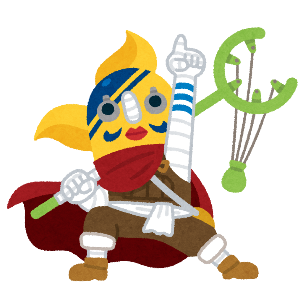 